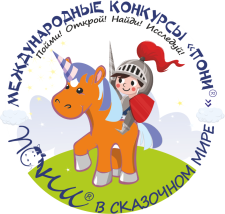 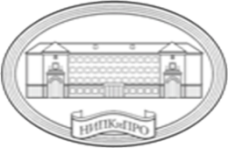 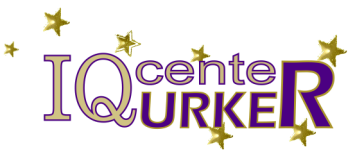 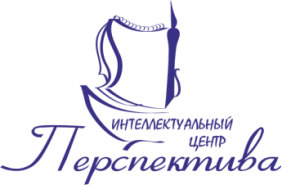 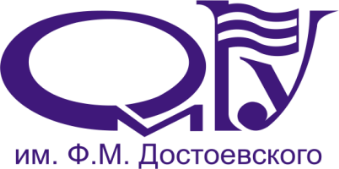 Заявка на участие в Международном турнире «ПОНИ®»2019-2020 учебный год1. Дата _________________________________________________________________________2. Область ______________________________________________________________________2. Район (город)	3. Школа 	4. Адрес школы	5. Телефоны школы  (с кодом) _____________________________________________________6. Электронный адрес школы ______________________________________________________7. ФИО директора школы _________________________________________________________8. Количество учащихся, желающих участвовать в турнире (ориентировочно):9. ФИО учителя (учителей), организатора (организаторов) турнира в школе, контактные телефоны  (сотовый и рабочий), адрес электронной почты 	
	С инструкцией по проведению турнира ознакомлен(а)_______________________________(Ф.И.О. ответственного, должность, дата, подпись)За нарушение установленных требований инструкции участники турнира будут дисквалифицированы.Название конкурса                                    класс1- класс1- классНазвание конкурса                                    классказрусПОНИ® – осенний конкурс первоклассниковПОНИ® — зимний конкурс первоклассниковПОНИ® — весенний конкурс первоклассниковНазвание конкурса                                    класс2- класс2- класс3- класс3- класс4- класс4- классНазвание конкурса                                    классказрусказрусказрусПОНИ® открывает мирПОНИ® в гостях у ПифагораПОНИ® в великой стране ЯзыкознаниЯПОНИ® – команда исследователейНазвание конкурса                                    класс5- класс5- класс6- класс6- класс7- класс7- классНазвание конкурса                                    классказрусказрусказрусПОНИ® в мире знаковПОНИ® новые науки